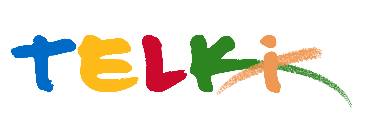 Telki Község Önkormányzata2089 Telki, Petőfi u.1.Telefon: (06) 26 920 801E-mail: hivatal@telki.huwww.telki.huELŐTERJESZTÉS A Képviselő-testület 2022. augusztus 29.-i rendes ülésére Beszámoló az Óvoda-Iskola Telkiben Alapítvány működésérőlA napirendet tárgyaló ülés dátuma: 			2022.08.29.A napirendet tárgyaló ülés: 				Képviselő-testület Előterjesztő: 						Deltai Károly polgármesterAz előterjesztést készítette: 				dr. Lack Mónika jegyző		 A napirendet tárgyaló ülés típusa: 			nyílt / zárt A napirendet tárgyaló ülés típusa:			rendes / rendkívüliA határozat elfogadásához szükséges többség típusát: egyszerű / minősített A szavazás módja: 					nyílt / titkos 1.Előzmények, különösen az adott tárgykörben hozott korábbi testületi döntések és azok végrehajtásának állása:-2. Jogszabályi hivatkozások: 3.Költségkihatások és egyéb szükséges feltételeket, illetve megteremtésük javasolt forrásai:--4. Tényállás bemutatása: Az alapítványok működését a Polgári Törvénykönyvről szóló 2013. évi V. törvény harmadik könyv hatodik része határozza meg. Az államháztartásról szóló 1992. évi XXXVIII. törvény és egyes kapcsolódó törvények módosításáról szóló 2006. évi LXV. törvény 1. § (2) bekezdésének e) pontja kimondja, hogy a közalapítvány alapító okiratban megjelölt kezelő szerve (szervezete) a közalapítvány működéséről az alapítónak évente beszámolni és gazdálkodásának legfontosabb adatait nyilvánosságra hozni köteles.  Képviselő-testülete úgy dönt, hogy az Óvoda-Iskola Telkiben Alapítvány 2021. évi működéséről és gazdálkodásáról szóló beszámolót elfogadja.Telki, 2022. augusztus 26.Deltai KárolypolgármesterHatározati javaslatTelki község Önkormányzat Képviselő-testületének/2022. (VIII.  .) Önkormányzati határozataBeszámoló az Óvoda-Iskola Telkiben Alapítvány működésérőlTelki község önkormányzat képviselő-testülete elfogadja az Óvoda-Iskola Telkiben Alapítvány 2021.évi munkájáról szóló beszámolót.Felelős:      PolgármesterHatáridő:  azonnal